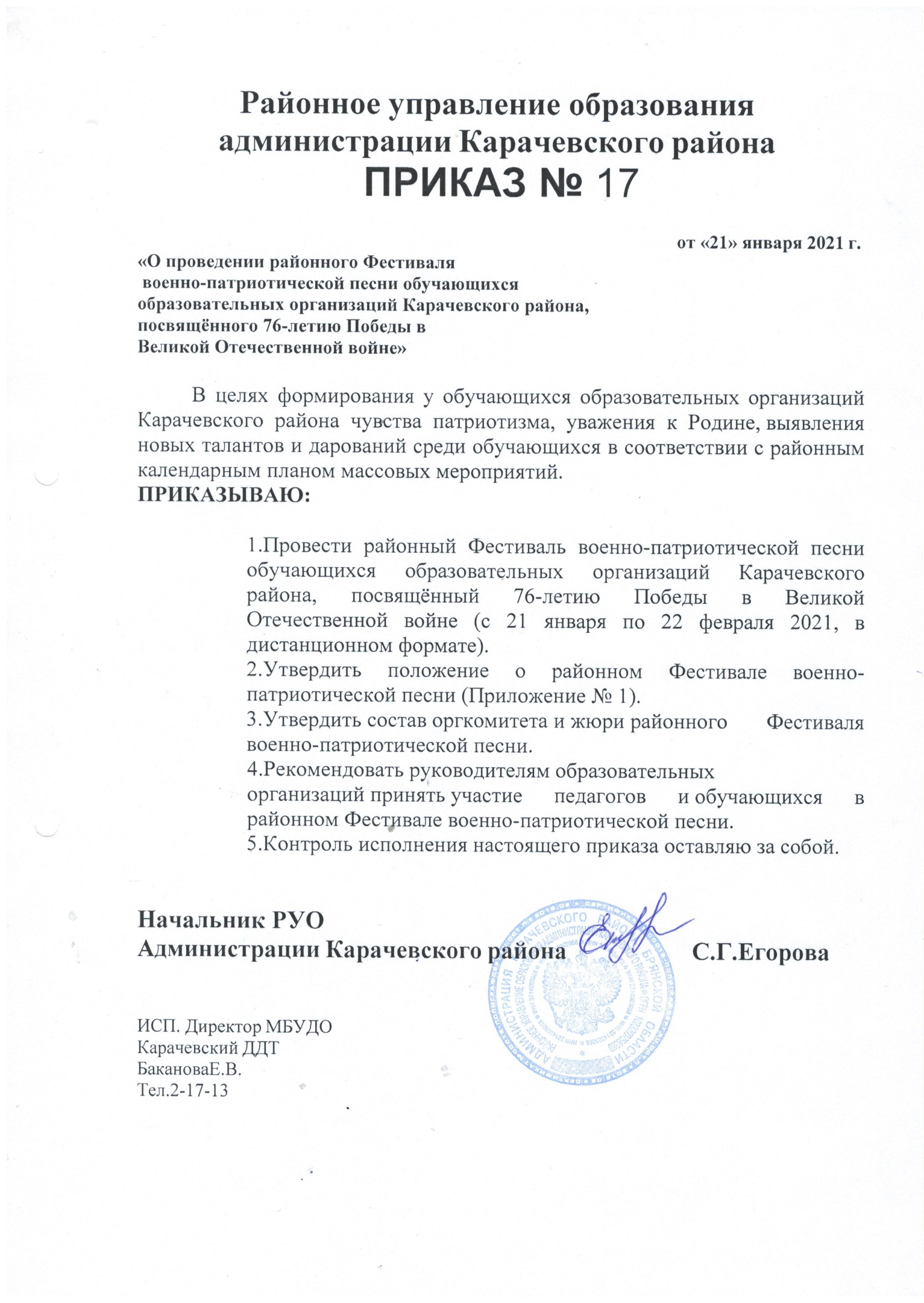 Приложение №1 к приказу РУО администрации Карачевского района № 17  от 21  января 2021 года ПОЛОЖЕНИЕ о районном Фестивале военно-патриотической песни, посвященном 76-летию Победы в Великой Отечественной войне 1. Общие положения 1.1. Настоящее Положение определяет условия, порядок организации и проведения районного Фестиваля военно-патриотической песни (далее – Фестиваль) обучающихся образовательных организаций Карачевского района.  1.2. Районный Фестиваль военно-патриотической песни, посвященный 76-летию Победы в Великой Отечественной войне (далее - Фестиваль) проводится в рамках месячника оборонно-массовой и патриотической работы в онлайн формате и является творческим гражданско-патриотическим, социально-воспитательным проектом. 2. Цель– формирование у обучающихся образовательных организаций Карачевского района чувства патриотизма, уважения к Родине.  Задачи: сохранение и развитие лучших традиций патриотического воспитания; выявление новых талантов и дарований; ориентация молодого поколения на исполнение высокохудожественных произведений на патриотическую тематику; формирование нравственных ценностей на примерах героической истории нашей Родины, лучших образцов поэзии, музыки, песенного творчества; воспитание эмоциональной отзывчивости и уважения к старшему поколению; повышение исполнительской и зрительской культуры участников; создание условий для творческой самореализации и культурного роста обучающихся. Организаторы Фестиваля Организатором фестиваля является районное управление образования администрации Карачевского района и Карачевский дом детского творчества. Жюри Фестиваля 1.Павлова Н.А. –начальник общего и дополнительного отдела образования; 2. Баканова Е.В.- директор МБУДО Карачевский ДДТ; 3. Чурюкина Е.М. – методист МБУДО Карачевский ДДТ; 4.Банникова С.В. – преподаватель Карачевской школы искусств имени В.Ф.Кольцова 5. Мухитова Н.В.-преподаватель Карачевской школы искусств имени В.Ф.Кольцова 4.1. Участников Фестиваля оценивают члены жюри, хорошо знающие методику и практику работы с любительскими коллективами и исполнителями.  4.2. В обязанности жюри входит просмотр и оценка выступления участников        фестиваля, выявление победителей по каждой конкурсной номинации.         Жюри вправе отметить несколько конкурсантов в одной номинации. Условия и порядок проведения Фестиваля 5.1. Для участия в Фестивале приглашаются обучающиеся образовательных организаций Карачевского района, индивидуальные исполнители, вокальные группы и классные коллективы 1-11 классов. 5.2.Участником является конкурсант, отправивший заявку в установленной форме (Приложение №1). Дополнительно к заявке участники предоставляют в оргкомитет видео материал. 5.3. Возрастные группы участников: 7-18 лет. 5.4. Номинации:  «CОЛЬНОЕ ПЕНИЕ» «АНСАМБЛЕВОЕ ПЕНИЕ» (от 2 до 12 исполнителей)  «МУЗЫКАЛЬНО-СЦЕНИЧЕСКАЯ МИНИАТЮРА»  (песенно-стихотворная композиция или постановка по тематике Фестиваля).  5.5. Регламент выступления:   - сольное, ансамблевое и хоровое исполнение не более 4 мин.; -  музыкально-сценическая композиция не более 6 мин. 5.6. Подача заявок на участие в Фестивале Для участия в Фестивале необходимо в срок до 17 февраля 2021 года на электронную почту karachevddt@yandex.ru направить заявку и видеоролик с пометкой «Фестиваль»: -  Заявку (Приложение № 1). На каждую номинацию подается отдельная заявка (Приложения №1). Заявки должны быть подписаны руководителем образовательной организации. От каждой образовательной организации на Фестиваль предоставляется не более 1 концертного номера в одной из номинаций, т.е принимается только 1 заявка. Коллективные заявки подаются вместе со списком участников с указанием ФИО, возраста (п. 1.6. Приложения №1). Без списка заявка не принимается. 6.Проведение Фестиваля: Фестиваль проводится с 21 января по 22 февраля 2021 годаФестиваль проводится в дистанционном формате.  Результаты Фестиваля подводит Жюри в срок до 22 февраля 2021 года. Лучшие номера в различных номинациях будут размещены в официальной группе В Контакте «Фестиваль военно-патриотической песни» на странице районного управления образования администрации Карачевского района. 7.Порядок проведения конкурсных просмотров: В конкурсном просмотре участвуют все, кто подал заявки. Состав жюри Фестиваля – конкурса определяет оргкомитет.  Жюри оценивает выступление конкурсантов по следующим критериям: - соответствие номера теме конкурса; - вокально-музыкальные данные (хороший голос, чистое интонирование, чувство ритма, хорошая дикция). - умение свободно вести себя на сцене и внешний вид участников. 8.Требования к конкурсным работам: Желающие принять участие в Фестивале (солисты, дуэты, ансамбли) исполняют песню военно-патриотической тематики, снимают конкурсный номер на видео. Требования к видеоролику: - горизонтальная видеосъемка; - на видеозаписи должно быть видно лицо/а выступающего/их. - хронометраж в соответствии с данным положением о Фестивале. Видео кон,c размером кадра 1920x1080?1280x720.Требования к подбору и исполнению конкурсных номеров: - исполнение под фонограмму-минус; -исполнение под аккомпанемент концертмейстера или аккомпанирующего инструментального ансамбля; - исполнение a capella - без музыкального сопровождения; - не допускаются видеозаписи под фонограмму «+». -конкурсный номер должен быть насыщен музыкальностью, художественной трактовкой музыкального произведения, чистотой интонации и качеством звучания, творческой индивидуальностью. - внешний вид участников должен соответствовать тематике Фестиваля.                                                                                                          Приложение 1                                                                                      К положению о Фестивале ЗАЯВКА на участие в районном Фестивале военно-патриотической песни, посвященном 76-летию Победы в Великой Отечественной войне. 1.___________________________________________________________________________________ наименование образовательной организации 2.___________________________________________________________________________________название коллектива, Ф.И.О. участника 3.___________________________________________________________________________________название номинации 4.___________________________________________________________________________________название номера 1.5. 1.6.  Участники (если свыше 2х-3х участников, то к заявке прикладывается список по соответствующей форме):    1.7.  Руководители коллектива/ педагог (ФИО): __________________________________________
_________________________________________________________________  Подпись руководителя    образовательной организации  Количество участников (чел.) Время исполнения (мин.) Автор, композитор Фамилия, имя, отчество Возраст  (полных лет) Домашний адрес Телефон 